BCFWI Membership Advisory CommitteeRESOLUTION SELECTION MEETINGGravenhurst Village Hall, High Street, Gravenhurst, MK45 4HYTuesday 29th November 2022 at 7.30pm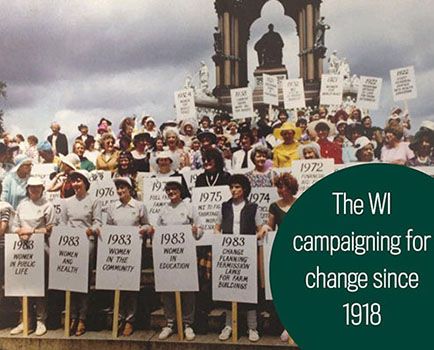 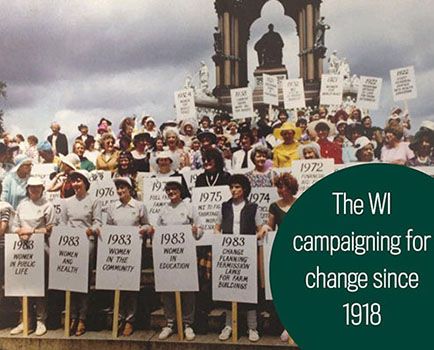 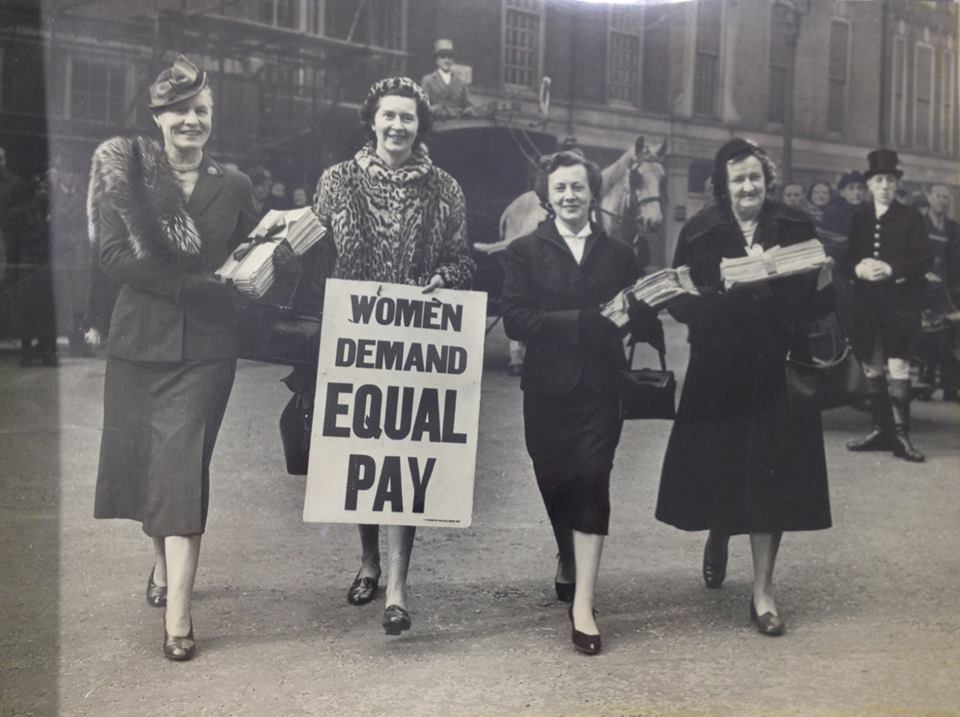 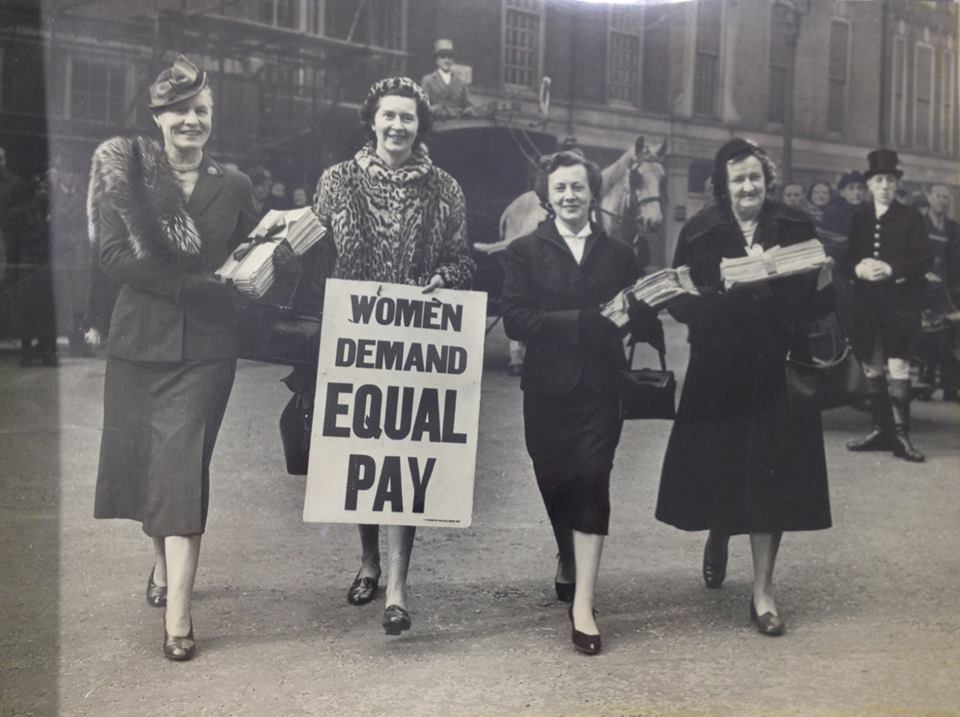 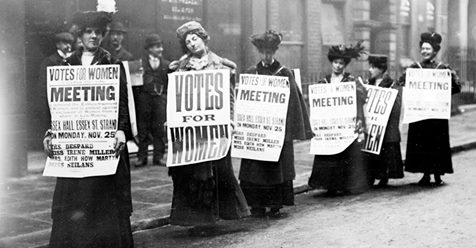 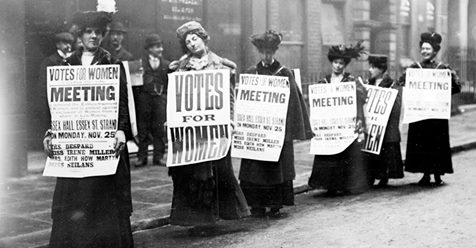 Come along and learn more about the Resolution topics for this year.You will be given the opportunity to discuss the proposed resolutionswith fellow members and learn more about the resolutions and resolution process.Towards the end of the year members will vote within their WIs on which resolutionthey feel should go forward for discussion at the 2023 AM in Cardiff. The WI has a strong history of campaigning, at the forefront of many issues affecting members and society alike and we hope that as many WIs as possible will be able to send representatives to this meeting in order to feed important information back to their WIs and members.Tea/Coffee and biscuits will be provided – WI Members only please………………………………………………………………………………………………………..BCFWI - MEMBERS ADVISORY COMMITTEERESOLUTION SELECTION MEETINGGravenhurst Village Hall, High Street, Gravenhurst, MK45 4HYTuesday 29th November 2022 at 7.30pmCost: £3.00 each……………………………………………..…WI wishes to book  ……….…. places for the above.Total amount to be invoiced £…………Name of contact: ……………………………………………………………………….…. Email address:  ……………………….…………	        Telephone No. ………………..…………….Please return completed form to WI House, 62 Adelaide Square, Bedford MK40 2RWTICKETS WILL BE ALLOCATED ON A FIRST COME FIRST SERVED BASIS No Refunds will be made once the booking has been receivedBeds CFWI is a registered charity – No: 1029278 and a registered Ltd Company in Wales No: 02708888Please list name and contact numbers of all attendees belowApplications will not be processed unless all information is completed in full. THIS INFORMATION IS ESSENTIAL IN CASE WE NEED TO CONTACT THOSE ATTENDING.NAMEMOBILE PHONE NOEmail address